Superposition FAQ 42014 VJC P1 Q22 Prelim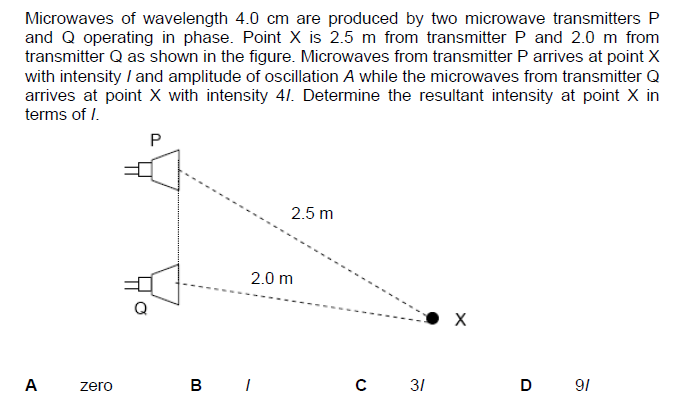 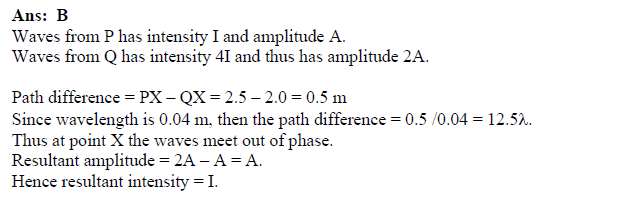 